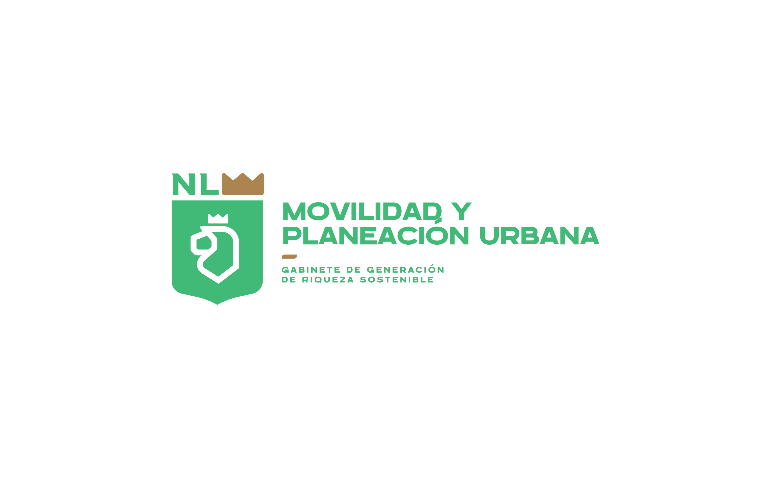 Secretaría de Movilidad y Planeación UrbanaWashington #2000 Ote., Col. Obrera, Mty. N. L. México, C.P. 64010 Torre Administrativa Piso 30Tel. 812033.1900 / www.nl.gob.mx/movilidadSecretaría de Movilidad y Planeación UrbanaWashington #2000 Ote., Col. Obrera, Mty. N. L. México, C.P. 64010 Torre Administrativa Piso 30Tel. 812033.1900 / www.nl.gob.mx/movilidadSecretaría de Movilidad y Planeación UrbanaWashington #2000 Ote., Col. Obrera, Mty. N. L. México, C.P. 64010 Torre Administrativa Piso 30Tel. 812033.1900 / www.nl.gob.mx/movilidadSecretaría de Movilidad y Planeación UrbanaWashington #2000 Ote., Col. Obrera, Mty. N. L. México, C.P. 64010 Torre Administrativa Piso 30Tel. 812033.1900 / www.nl.gob.mx/movilidadFICHA DE PAGOFICHA DE PAGONo. Expediente CatastralNo. Expediente CatastralMunicipioMunicipioNúmero de Partida205-31Número de Partida205-31Vigencia31-01-2025Vigencia31-01-2025Nombre de la Persona Moral o Física:Nombre de la Persona Moral o Física:Nombre de la Persona Moral o Física:Nombre de la Persona Moral o Física:Nombre de la Persona Moral o Física:Nombre de la Persona Moral o Física:Nombre de la Persona Moral o Física:Nombre de la Persona Moral o Física:Nombre de Contacto o Representante Legal:Nombre de Contacto o Representante Legal:Nombre de Contacto o Representante Legal:Nombre de Contacto o Representante Legal:Nombre de Contacto o Representante Legal:Nombre de Contacto o Representante Legal:Nombre de Contacto o Representante Legal:Nombre de Contacto o Representante Legal:TrámiteEVALUACIÓN DE MEDIDAS DE MITIGACIÓN EN ZONAS DE RIESGO PARA CONSTRUCCIONES DE INMUEBLES UBICADOS EN ÁREAS URBANIZADAS: INMUEBLE CON SUPERFICIE DE HASTA 499 METROS CUADRADOSTrámiteEVALUACIÓN DE MEDIDAS DE MITIGACIÓN EN ZONAS DE RIESGO PARA CONSTRUCCIONES DE INMUEBLES UBICADOS EN ÁREAS URBANIZADAS: INMUEBLE CON SUPERFICIE DE HASTA 499 METROS CUADRADOSTrámiteEVALUACIÓN DE MEDIDAS DE MITIGACIÓN EN ZONAS DE RIESGO PARA CONSTRUCCIONES DE INMUEBLES UBICADOS EN ÁREAS URBANIZADAS: INMUEBLE CON SUPERFICIE DE HASTA 499 METROS CUADRADOSTrámiteEVALUACIÓN DE MEDIDAS DE MITIGACIÓN EN ZONAS DE RIESGO PARA CONSTRUCCIONES DE INMUEBLES UBICADOS EN ÁREAS URBANIZADAS: INMUEBLE CON SUPERFICIE DE HASTA 499 METROS CUADRADOSTrámiteEVALUACIÓN DE MEDIDAS DE MITIGACIÓN EN ZONAS DE RIESGO PARA CONSTRUCCIONES DE INMUEBLES UBICADOS EN ÁREAS URBANIZADAS: INMUEBLE CON SUPERFICIE DE HASTA 499 METROS CUADRADOSTrámiteEVALUACIÓN DE MEDIDAS DE MITIGACIÓN EN ZONAS DE RIESGO PARA CONSTRUCCIONES DE INMUEBLES UBICADOS EN ÁREAS URBANIZADAS: INMUEBLE CON SUPERFICIE DE HASTA 499 METROS CUADRADOSTotal a Pagar en Pesos$3,257.00Total a Pagar en Pesos$3,257.00Términos y condiciones No serán objeto de devolución ni acreditación los pagos realizados independientemente del resultado de los procesos de evaluación o del sentido positivo o negativo de las constancias de ingreso a las bases de datos, ni en el caso de desistimiento o cancelación de los trámites por parte del interesado.-------------------------------------------------------------------------------------------------------------------------------------------------------------Términos y condiciones No serán objeto de devolución ni acreditación los pagos realizados independientemente del resultado de los procesos de evaluación o del sentido positivo o negativo de las constancias de ingreso a las bases de datos, ni en el caso de desistimiento o cancelación de los trámites por parte del interesado.-------------------------------------------------------------------------------------------------------------------------------------------------------------Términos y condiciones No serán objeto de devolución ni acreditación los pagos realizados independientemente del resultado de los procesos de evaluación o del sentido positivo o negativo de las constancias de ingreso a las bases de datos, ni en el caso de desistimiento o cancelación de los trámites por parte del interesado.-------------------------------------------------------------------------------------------------------------------------------------------------------------Términos y condiciones No serán objeto de devolución ni acreditación los pagos realizados independientemente del resultado de los procesos de evaluación o del sentido positivo o negativo de las constancias de ingreso a las bases de datos, ni en el caso de desistimiento o cancelación de los trámites por parte del interesado.-------------------------------------------------------------------------------------------------------------------------------------------------------------Términos y condiciones No serán objeto de devolución ni acreditación los pagos realizados independientemente del resultado de los procesos de evaluación o del sentido positivo o negativo de las constancias de ingreso a las bases de datos, ni en el caso de desistimiento o cancelación de los trámites por parte del interesado.-------------------------------------------------------------------------------------------------------------------------------------------------------------Términos y condiciones No serán objeto de devolución ni acreditación los pagos realizados independientemente del resultado de los procesos de evaluación o del sentido positivo o negativo de las constancias de ingreso a las bases de datos, ni en el caso de desistimiento o cancelación de los trámites por parte del interesado.-------------------------------------------------------------------------------------------------------------------------------------------------------------Términos y condiciones No serán objeto de devolución ni acreditación los pagos realizados independientemente del resultado de los procesos de evaluación o del sentido positivo o negativo de las constancias de ingreso a las bases de datos, ni en el caso de desistimiento o cancelación de los trámites por parte del interesado.-------------------------------------------------------------------------------------------------------------------------------------------------------------Términos y condiciones No serán objeto de devolución ni acreditación los pagos realizados independientemente del resultado de los procesos de evaluación o del sentido positivo o negativo de las constancias de ingreso a las bases de datos, ni en el caso de desistimiento o cancelación de los trámites por parte del interesado.-------------------------------------------------------------------------------------------------------------------------------------------------------------NOMBRE DE PERSONA FÍSICA O MORAL:NOMBRE DE PERSONA FÍSICA O MORAL:NOMBRE DE PERSONA FÍSICA O MORAL:NOMBRE DE PERSONA FÍSICA O MORAL:NOMBRE DE PERSONA FÍSICA O MORAL:NOMBRE DE PERSONA FÍSICA O MORAL:NOMBRE DE PERSONA FÍSICA O MORAL:NOMBRE DE PERSONA FÍSICA O MORAL:R.F.C.:R.F.C.:R.F.C.:R.F.C.:R.F.C.:R.F.C.:R.F.C.:R.F.C.:TRÁMITE: EVALUACIÓN DE MEDIDAS DE MITIGACIÓN EN ZONAS DE RIESGO PARA CONSTRUCCIONES DE INMUEBLES UBICADOS EN ÁREAS URBANIZADAS: INMUEBLE CON SUPERFICIE DE HASTA 499 METROS CUADRADOSPARTIDA: 205-31TRÁMITE: EVALUACIÓN DE MEDIDAS DE MITIGACIÓN EN ZONAS DE RIESGO PARA CONSTRUCCIONES DE INMUEBLES UBICADOS EN ÁREAS URBANIZADAS: INMUEBLE CON SUPERFICIE DE HASTA 499 METROS CUADRADOSPARTIDA: 205-31TRÁMITE: EVALUACIÓN DE MEDIDAS DE MITIGACIÓN EN ZONAS DE RIESGO PARA CONSTRUCCIONES DE INMUEBLES UBICADOS EN ÁREAS URBANIZADAS: INMUEBLE CON SUPERFICIE DE HASTA 499 METROS CUADRADOSPARTIDA: 205-31TRÁMITE: EVALUACIÓN DE MEDIDAS DE MITIGACIÓN EN ZONAS DE RIESGO PARA CONSTRUCCIONES DE INMUEBLES UBICADOS EN ÁREAS URBANIZADAS: INMUEBLE CON SUPERFICIE DE HASTA 499 METROS CUADRADOSPARTIDA: 205-31TRÁMITE: EVALUACIÓN DE MEDIDAS DE MITIGACIÓN EN ZONAS DE RIESGO PARA CONSTRUCCIONES DE INMUEBLES UBICADOS EN ÁREAS URBANIZADAS: INMUEBLE CON SUPERFICIE DE HASTA 499 METROS CUADRADOSPARTIDA: 205-31TRÁMITE: EVALUACIÓN DE MEDIDAS DE MITIGACIÓN EN ZONAS DE RIESGO PARA CONSTRUCCIONES DE INMUEBLES UBICADOS EN ÁREAS URBANIZADAS: INMUEBLE CON SUPERFICIE DE HASTA 499 METROS CUADRADOSPARTIDA: 205-31TRÁMITE: EVALUACIÓN DE MEDIDAS DE MITIGACIÓN EN ZONAS DE RIESGO PARA CONSTRUCCIONES DE INMUEBLES UBICADOS EN ÁREAS URBANIZADAS: INMUEBLE CON SUPERFICIE DE HASTA 499 METROS CUADRADOSPARTIDA: 205-31TRÁMITE: EVALUACIÓN DE MEDIDAS DE MITIGACIÓN EN ZONAS DE RIESGO PARA CONSTRUCCIONES DE INMUEBLES UBICADOS EN ÁREAS URBANIZADAS: INMUEBLE CON SUPERFICIE DE HASTA 499 METROS CUADRADOSPARTIDA: 205-31INSTRUCCIONES: Corte por la línea punteada, y presente esta ficha de depósito en Pabellón Ciudadano, Washington 2000, Col. Obrera, Monterrey NL, Ventanillas.Favor de hacer los cheques a nombre de: Sría. de Fin. y Tes. Gral. del EstadoINSTRUCCIONES: Corte por la línea punteada, y presente esta ficha de depósito en Pabellón Ciudadano, Washington 2000, Col. Obrera, Monterrey NL, Ventanillas.Favor de hacer los cheques a nombre de: Sría. de Fin. y Tes. Gral. del EstadoINSTRUCCIONES: Corte por la línea punteada, y presente esta ficha de depósito en Pabellón Ciudadano, Washington 2000, Col. Obrera, Monterrey NL, Ventanillas.Favor de hacer los cheques a nombre de: Sría. de Fin. y Tes. Gral. del EstadoINSTRUCCIONES: Corte por la línea punteada, y presente esta ficha de depósito en Pabellón Ciudadano, Washington 2000, Col. Obrera, Monterrey NL, Ventanillas.Favor de hacer los cheques a nombre de: Sría. de Fin. y Tes. Gral. del EstadoINSTRUCCIONES: Corte por la línea punteada, y presente esta ficha de depósito en Pabellón Ciudadano, Washington 2000, Col. Obrera, Monterrey NL, Ventanillas.Favor de hacer los cheques a nombre de: Sría. de Fin. y Tes. Gral. del EstadoINSTRUCCIONES: Corte por la línea punteada, y presente esta ficha de depósito en Pabellón Ciudadano, Washington 2000, Col. Obrera, Monterrey NL, Ventanillas.Favor de hacer los cheques a nombre de: Sría. de Fin. y Tes. Gral. del EstadoINSTRUCCIONES: Corte por la línea punteada, y presente esta ficha de depósito en Pabellón Ciudadano, Washington 2000, Col. Obrera, Monterrey NL, Ventanillas.Favor de hacer los cheques a nombre de: Sría. de Fin. y Tes. Gral. del EstadoINSTRUCCIONES: Corte por la línea punteada, y presente esta ficha de depósito en Pabellón Ciudadano, Washington 2000, Col. Obrera, Monterrey NL, Ventanillas.Favor de hacer los cheques a nombre de: Sría. de Fin. y Tes. Gral. del EstadoAviso de ConfidencialidadEn atención a lo dispuesto en los artículos 3, fracciones II y XXXVIII, 4, 16, 17, 18 27, 29 y 30 de la Ley de Protección de Datos Personales en posesión de Sujetos Obligados del Estado de Nuevo León y demás normatividad que resulte aplicable, la Secretaría de Movilidad y Planeación Urbana del Estado de Nuevo León (por sus siglas SMPU) es la responsable del tratamiento de los datos personales que nos proporcione en el presente formato de solicitud; los cuales serán protegidos, incorporados y tratados conforme a lo dispuesto en la Ley en cita y estos no podrán ser difundidos sin el consentimiento de su titular. El propósito de los datos aquí recabados tiene como finalidad el ejercicio de las atribuciones legales conferidas a esta dependencia. Usted podrá consultar el Aviso de Privacidad Integral en la página de la SMPU https://smpu.nl.gob.mx/web/, o también puede acudir directamente al domicilio de esta Secretaría y solicitarlo físicamente. Asimismo, podrá ejercer sus derechos de acceso, rectificación, cancelación u oposición de sus datos personales (derechos ARCO) directamente ante la Unidad de Transparencia de esta Secretaría con domicilio en la Torre Administrativa piso 29, ubicada en la calle Washington No. 2000 Oriente, colonia Obrera, Monterrey, Nuevo León o bien enviar un correo electrónico a transparencia.si@nuevoleon.gob.mx o bien, comunicarse al Tel: 812020-6754 Extensión 0432.Aviso de ConfidencialidadEn atención a lo dispuesto en los artículos 3, fracciones II y XXXVIII, 4, 16, 17, 18 27, 29 y 30 de la Ley de Protección de Datos Personales en posesión de Sujetos Obligados del Estado de Nuevo León y demás normatividad que resulte aplicable, la Secretaría de Movilidad y Planeación Urbana del Estado de Nuevo León (por sus siglas SMPU) es la responsable del tratamiento de los datos personales que nos proporcione en el presente formato de solicitud; los cuales serán protegidos, incorporados y tratados conforme a lo dispuesto en la Ley en cita y estos no podrán ser difundidos sin el consentimiento de su titular. El propósito de los datos aquí recabados tiene como finalidad el ejercicio de las atribuciones legales conferidas a esta dependencia. Usted podrá consultar el Aviso de Privacidad Integral en la página de la SMPU https://smpu.nl.gob.mx/web/, o también puede acudir directamente al domicilio de esta Secretaría y solicitarlo físicamente. Asimismo, podrá ejercer sus derechos de acceso, rectificación, cancelación u oposición de sus datos personales (derechos ARCO) directamente ante la Unidad de Transparencia de esta Secretaría con domicilio en la Torre Administrativa piso 29, ubicada en la calle Washington No. 2000 Oriente, colonia Obrera, Monterrey, Nuevo León o bien enviar un correo electrónico a transparencia.si@nuevoleon.gob.mx o bien, comunicarse al Tel: 812020-6754 Extensión 0432.Aviso de ConfidencialidadEn atención a lo dispuesto en los artículos 3, fracciones II y XXXVIII, 4, 16, 17, 18 27, 29 y 30 de la Ley de Protección de Datos Personales en posesión de Sujetos Obligados del Estado de Nuevo León y demás normatividad que resulte aplicable, la Secretaría de Movilidad y Planeación Urbana del Estado de Nuevo León (por sus siglas SMPU) es la responsable del tratamiento de los datos personales que nos proporcione en el presente formato de solicitud; los cuales serán protegidos, incorporados y tratados conforme a lo dispuesto en la Ley en cita y estos no podrán ser difundidos sin el consentimiento de su titular. El propósito de los datos aquí recabados tiene como finalidad el ejercicio de las atribuciones legales conferidas a esta dependencia. Usted podrá consultar el Aviso de Privacidad Integral en la página de la SMPU https://smpu.nl.gob.mx/web/, o también puede acudir directamente al domicilio de esta Secretaría y solicitarlo físicamente. Asimismo, podrá ejercer sus derechos de acceso, rectificación, cancelación u oposición de sus datos personales (derechos ARCO) directamente ante la Unidad de Transparencia de esta Secretaría con domicilio en la Torre Administrativa piso 29, ubicada en la calle Washington No. 2000 Oriente, colonia Obrera, Monterrey, Nuevo León o bien enviar un correo electrónico a transparencia.si@nuevoleon.gob.mx o bien, comunicarse al Tel: 812020-6754 Extensión 0432.Aviso de ConfidencialidadEn atención a lo dispuesto en los artículos 3, fracciones II y XXXVIII, 4, 16, 17, 18 27, 29 y 30 de la Ley de Protección de Datos Personales en posesión de Sujetos Obligados del Estado de Nuevo León y demás normatividad que resulte aplicable, la Secretaría de Movilidad y Planeación Urbana del Estado de Nuevo León (por sus siglas SMPU) es la responsable del tratamiento de los datos personales que nos proporcione en el presente formato de solicitud; los cuales serán protegidos, incorporados y tratados conforme a lo dispuesto en la Ley en cita y estos no podrán ser difundidos sin el consentimiento de su titular. El propósito de los datos aquí recabados tiene como finalidad el ejercicio de las atribuciones legales conferidas a esta dependencia. Usted podrá consultar el Aviso de Privacidad Integral en la página de la SMPU https://smpu.nl.gob.mx/web/, o también puede acudir directamente al domicilio de esta Secretaría y solicitarlo físicamente. Asimismo, podrá ejercer sus derechos de acceso, rectificación, cancelación u oposición de sus datos personales (derechos ARCO) directamente ante la Unidad de Transparencia de esta Secretaría con domicilio en la Torre Administrativa piso 29, ubicada en la calle Washington No. 2000 Oriente, colonia Obrera, Monterrey, Nuevo León o bien enviar un correo electrónico a transparencia.si@nuevoleon.gob.mx o bien, comunicarse al Tel: 812020-6754 Extensión 0432.Aviso de ConfidencialidadEn atención a lo dispuesto en los artículos 3, fracciones II y XXXVIII, 4, 16, 17, 18 27, 29 y 30 de la Ley de Protección de Datos Personales en posesión de Sujetos Obligados del Estado de Nuevo León y demás normatividad que resulte aplicable, la Secretaría de Movilidad y Planeación Urbana del Estado de Nuevo León (por sus siglas SMPU) es la responsable del tratamiento de los datos personales que nos proporcione en el presente formato de solicitud; los cuales serán protegidos, incorporados y tratados conforme a lo dispuesto en la Ley en cita y estos no podrán ser difundidos sin el consentimiento de su titular. El propósito de los datos aquí recabados tiene como finalidad el ejercicio de las atribuciones legales conferidas a esta dependencia. Usted podrá consultar el Aviso de Privacidad Integral en la página de la SMPU https://smpu.nl.gob.mx/web/, o también puede acudir directamente al domicilio de esta Secretaría y solicitarlo físicamente. Asimismo, podrá ejercer sus derechos de acceso, rectificación, cancelación u oposición de sus datos personales (derechos ARCO) directamente ante la Unidad de Transparencia de esta Secretaría con domicilio en la Torre Administrativa piso 29, ubicada en la calle Washington No. 2000 Oriente, colonia Obrera, Monterrey, Nuevo León o bien enviar un correo electrónico a transparencia.si@nuevoleon.gob.mx o bien, comunicarse al Tel: 812020-6754 Extensión 0432.Aviso de ConfidencialidadEn atención a lo dispuesto en los artículos 3, fracciones II y XXXVIII, 4, 16, 17, 18 27, 29 y 30 de la Ley de Protección de Datos Personales en posesión de Sujetos Obligados del Estado de Nuevo León y demás normatividad que resulte aplicable, la Secretaría de Movilidad y Planeación Urbana del Estado de Nuevo León (por sus siglas SMPU) es la responsable del tratamiento de los datos personales que nos proporcione en el presente formato de solicitud; los cuales serán protegidos, incorporados y tratados conforme a lo dispuesto en la Ley en cita y estos no podrán ser difundidos sin el consentimiento de su titular. El propósito de los datos aquí recabados tiene como finalidad el ejercicio de las atribuciones legales conferidas a esta dependencia. Usted podrá consultar el Aviso de Privacidad Integral en la página de la SMPU https://smpu.nl.gob.mx/web/, o también puede acudir directamente al domicilio de esta Secretaría y solicitarlo físicamente. Asimismo, podrá ejercer sus derechos de acceso, rectificación, cancelación u oposición de sus datos personales (derechos ARCO) directamente ante la Unidad de Transparencia de esta Secretaría con domicilio en la Torre Administrativa piso 29, ubicada en la calle Washington No. 2000 Oriente, colonia Obrera, Monterrey, Nuevo León o bien enviar un correo electrónico a transparencia.si@nuevoleon.gob.mx o bien, comunicarse al Tel: 812020-6754 Extensión 0432.Aviso de ConfidencialidadEn atención a lo dispuesto en los artículos 3, fracciones II y XXXVIII, 4, 16, 17, 18 27, 29 y 30 de la Ley de Protección de Datos Personales en posesión de Sujetos Obligados del Estado de Nuevo León y demás normatividad que resulte aplicable, la Secretaría de Movilidad y Planeación Urbana del Estado de Nuevo León (por sus siglas SMPU) es la responsable del tratamiento de los datos personales que nos proporcione en el presente formato de solicitud; los cuales serán protegidos, incorporados y tratados conforme a lo dispuesto en la Ley en cita y estos no podrán ser difundidos sin el consentimiento de su titular. El propósito de los datos aquí recabados tiene como finalidad el ejercicio de las atribuciones legales conferidas a esta dependencia. Usted podrá consultar el Aviso de Privacidad Integral en la página de la SMPU https://smpu.nl.gob.mx/web/, o también puede acudir directamente al domicilio de esta Secretaría y solicitarlo físicamente. Asimismo, podrá ejercer sus derechos de acceso, rectificación, cancelación u oposición de sus datos personales (derechos ARCO) directamente ante la Unidad de Transparencia de esta Secretaría con domicilio en la Torre Administrativa piso 29, ubicada en la calle Washington No. 2000 Oriente, colonia Obrera, Monterrey, Nuevo León o bien enviar un correo electrónico a transparencia.si@nuevoleon.gob.mx o bien, comunicarse al Tel: 812020-6754 Extensión 0432.Aviso de ConfidencialidadEn atención a lo dispuesto en los artículos 3, fracciones II y XXXVIII, 4, 16, 17, 18 27, 29 y 30 de la Ley de Protección de Datos Personales en posesión de Sujetos Obligados del Estado de Nuevo León y demás normatividad que resulte aplicable, la Secretaría de Movilidad y Planeación Urbana del Estado de Nuevo León (por sus siglas SMPU) es la responsable del tratamiento de los datos personales que nos proporcione en el presente formato de solicitud; los cuales serán protegidos, incorporados y tratados conforme a lo dispuesto en la Ley en cita y estos no podrán ser difundidos sin el consentimiento de su titular. El propósito de los datos aquí recabados tiene como finalidad el ejercicio de las atribuciones legales conferidas a esta dependencia. Usted podrá consultar el Aviso de Privacidad Integral en la página de la SMPU https://smpu.nl.gob.mx/web/, o también puede acudir directamente al domicilio de esta Secretaría y solicitarlo físicamente. Asimismo, podrá ejercer sus derechos de acceso, rectificación, cancelación u oposición de sus datos personales (derechos ARCO) directamente ante la Unidad de Transparencia de esta Secretaría con domicilio en la Torre Administrativa piso 29, ubicada en la calle Washington No. 2000 Oriente, colonia Obrera, Monterrey, Nuevo León o bien enviar un correo electrónico a transparencia.si@nuevoleon.gob.mx o bien, comunicarse al Tel: 812020-6754 Extensión 0432.